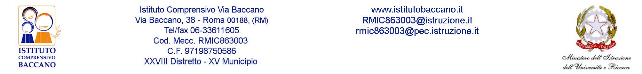 ROMA, ______________________				FIRMA ____________________SCHEDA DIDATTICA BYOD -TABLET 2016-2019Docente          Docente          Docente          Docente          Denominazione progetto/ attivitàCurricolare ExtracurricolareCurricolare ExtracurricolareDestinatariPrimariaSecondariaClasse/i:                                                              Plesso:Altro: Classe/i:                                                              Plesso:Altro: Competenze chiave Comunicazione nella madrelinguaComunicazione nelle lingue straniereCompetenza matematica e competenze di base in scienza e tecnologiaCompetenza digitaliComunicazione nella madrelinguaComunicazione nelle lingue straniereCompetenza matematica e competenze di base in scienza e tecnologiaCompetenza digitaliImparare a imparareCompetenze sociali e civicheSpirito di iniziativa e imprenditorialitàConsapevolezza ed espressione culturale.ObiettiviDescrizione delle attività e delle metodologie impiegateCorsi sulle metodologie frequentaticon indicazione dell’Ente erogatorea.s.a.s. a.s.a.s.a.sa.s.a.s. a.s.a.s.a.sa.s.a.s. a.s.a.s.a.s